Kaj boš danes delal pri slovenščini? Se navajal na iskanje in zapis podatkov.Ustno sestavil besedilo.Odpri delovni zvezek za slovenščino (2. del) na strani 15. 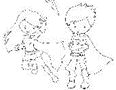 Preberi besedilo in USTNO odgovori na zastavljena vprašanja z eno ali dvema besedama (iskanim podatkom).Podatek (odgovor) si v besedilu podčrtaj.VPRAŠANJA: Kje je imel učitelj svojo mizo? S čim so pisali? Kam so pomakali peresnike? Kje je prababica nosila šolske potrebščine? Kolikokrat na leto je dobila nova oblačila in čevlje? Primer: Kakšna je bila šola, ki jo je obiskovala prababica? Odgovor: Stara.Iz podatkov, ki si si jih podčrtalUSTNO sestavi zgodbo o šoli nekoč.Sedaj delovni zvezek odpri na strani 20. Preberi naslov in navodilo. Kako boš poiskal želeni podatek v besedilu? Najprej preberi vprašanje.Podatek za odgovor poišči v besedilu. V besedilu ga lahko tudi podčrtaš.Podatek vpiši v preglednico.Napiši samo želeni podatek, ne cele povedi.Preveri pravilnost podatka.Reši le 1. nalogo. Tukaj te čakajo rešitve. 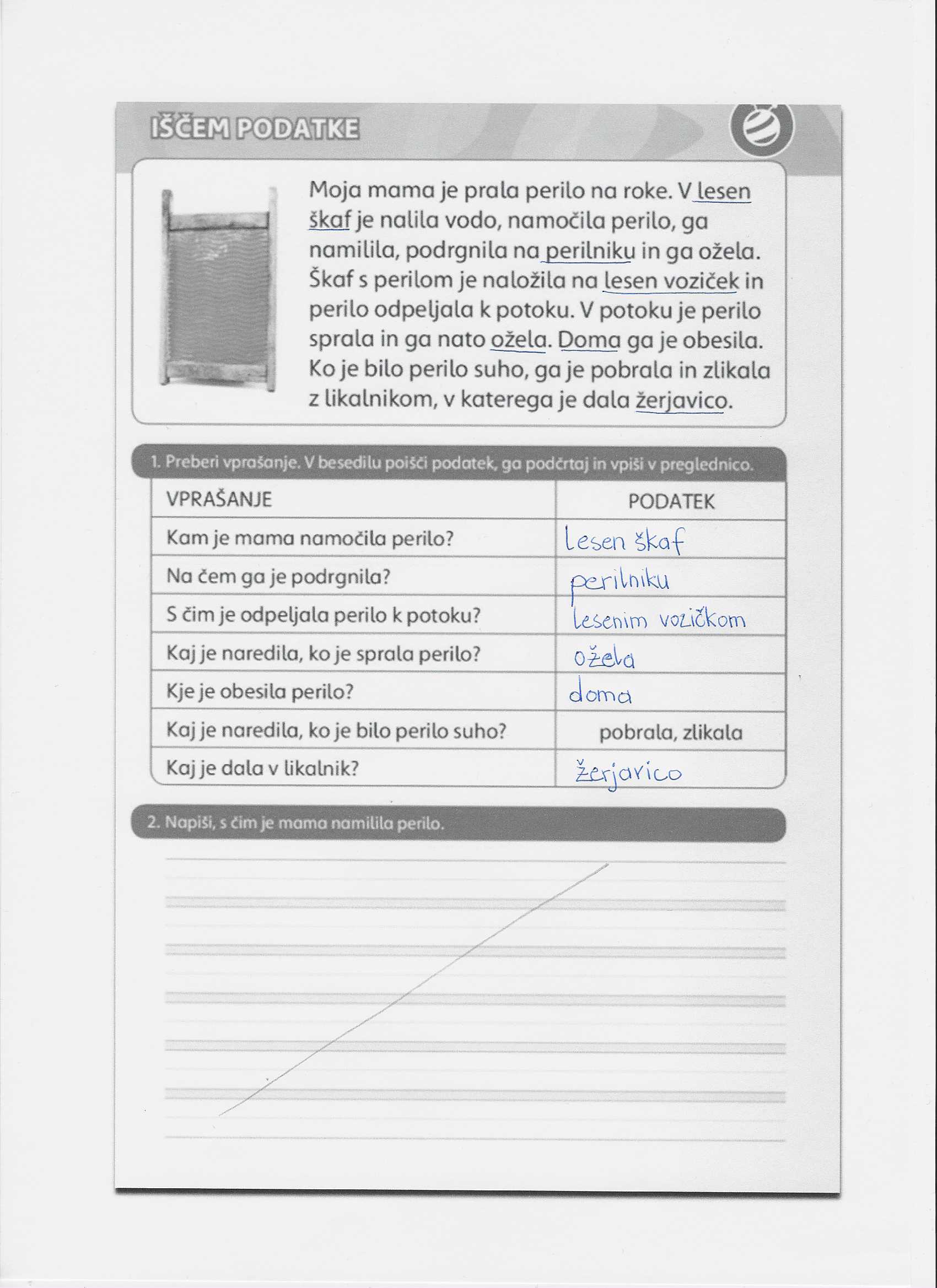 Dodatna naloga: Kdor je že bolj spreten bralec (ali če bi kdo želel še malo povaditi branje) ga z učiteljico vabiva, da reši nalogo z utežjo (ŠKAF) v delovnem zvezku na strani 16. 